Omzendbrief VI nr  / van :  	InleidingMet toepassing van artikel 32, eerste lid, 15°, van de wet betreffende de verplichte verzekering voor geneeskundige verzorging en uitkeringen, gecoördineerd op 14 juli 1994, kunnen de personen die in het Rijksregister van de natuurlijke personen zijn ingeschreven, worden beschouwd als rechthebbenden van het recht op geneeskundige verzorging.Krachtens de bepalingen van artikel 128quinquies, § 1, van het koninklijk besluit van 3 juli 1996 tot uitvoering van de wet betreffende de verplichte verzekering voor geneeskundige verzorging en uitkeringen, gecoördineerd op 14 juli 1994, zijn de hierna opgesomde personen niet uitgesloten uit het toepassingsgebied van voornoemd artikel 32 en kunnen zij worden ingeschreven als ingeschrevene in het Rijksregister van de natuurlijke personen:de vreemdelingen die van rechtswege toegelaten of gemachtigd zijn tot een verblijf van meer dan drie maanden in het Rijk (ingeschreven in het vreemdelingenregister) de vreemdelingen die gemachtigd zijn tot een verblijf voor een onbeperkte duur (ingeschreven in het vreemdelingenregister) of die gevestigd zijn in het Rijk (ingeschreven in het bevolkingsregister)verzoekers om internationale bescherming wiens verzoek ontvankelijk is verklaard vóór 1 juni 2007 door de Dienst Vreemdelingenzaken of door het Commissariaat-generaal voor de Vluchtelingen en de Staatlozen (ingeschreven in het wachtregister) en wiens verzoek om internationale bescherming nog altijd in behandeling is bij het Commissariaat-generaal voor de Vluchtelingen en de Staatlozen. Hiertoe behoren ook de verzoekers om internationale bescherming van wie het verzoek vóór 1 juni 2007 ontvankelijk werd verklaard en die vóór of na 1 juni 2007 een negatieve beslissing ten gronde ontvingen van het Commissariaat-generaal voor de vluchtelingen en de staatlozen en die tegen deze beslissing beroep aanhangig hebben gemaakt bij de Raad voor Vreemdelingenbetwistingen evenals de kandidaat-vluchtelingen van wie het verzoek vóór 1 juni 2007 ontvankelijk werd verklaard en die vóór of na 1 juni 2007 een negatieve beslissing ontvingen van het Commissariaat-generaal voor de vluchtelingen en de staatlozen, die werd bevestigd door de Raad voor Vreemdelingenbetwistingen en die tegen dit arrest cassatieberoep hebben ingediend bij de Raad van State. De personen die, in afwachting van hun inschrijving in het Rijksregister van de natuurlijke personen, aantonen dat zij een verklaring hebben verricht, bedoeld in artikel 7 van het koninklijk besluit van 16 juli 1992 met betrekking tot de bevolkingsregisters en de vreemdelingenregisters.Om te kunnen worden ingeschreven als ingeschrevene in het Rijksregister van de natuurlijke personen moeten de voornoemde personen de volgende bescheiden overmaken aan hun verzekeringsinstelling. Die documenten of bewijsstukken worden voor elke van de 4 categorieën opgesomd.Het gaat over het algemeen over verblijfsdocumenten die door een gemeente worden afgeleverd.De inhoud van de elektronische kaart heeft de overhand op een kopie van de fysieke kaart (recto en verso van de identiteitskaart). Bijgevolg moet een uittreksel, dat het resultaat is van de lezing van de chip, worden bewaard. De meeste informatie of bewijsstukken worden immers verkregen door het attest op de chip van de elektronische kaart in te lezen en staan niet op de kaart zelf.  De regel is van toepassing op de andere kaarten of verblijfstitels die uitgerust zijn met een elektronische chip en die zijn opgenomen in de omzendbrief V.I. betreffende de bewijzen van verblijf. Het uittreksel van de lezing moet worden bewaard. Voor die kaarten moet met het oog op de volledigheid ook een recto-versokopie van de kaart worden bewaard.Uitzondering 1 & 2 van art. 128quinquies, § 1: De vreemdelingen die van rechtswege toegelaten of gemachtigd zijn tot een verblijf van meer dan drie maanden in het Rijk en de vreemdelingen die gemachtigd zijn tot een verblijf voor een onbeperkte duur of die gevestigd zijn in het RijkAlgemeen overzicht en beschrijving van de verblijfsdocumentenDe volgende lijst van bewijsstukken is erkend als inschrijvingsbewijs voor de vreemdelingen die van rechtswege toegelaten of gemachtigd zijn tot een verblijf van meer dan drie maanden in het Rijk en de vreemdelingen die gemachtigd zijn tot een verblijf voor onbepaalde duur of die gevestigd zijn in het Rijk als rechthebbende ingezetene.de elektronische A-kaart "BEPERKT VERBLIJF" en de elektronische B-kaart "ONBEPERKT VERBLIJF", afgeleverd aan niet-EU-vreemdelingen en bekendgemaakt als bijlage 6 van het koninklijk besluit van 8 oktober 1981 betreffende toegang tot het grondgebied, het verblijf, de vestiging en de verwijdering van vreemdelingen. In de bijlage bij deze omzendbrief, met volgnummer 12, wordt het formaat van de A-kaart weergegeven. In de bijlage bij deze omzendbrief, met het volgnummer 13, wordt het formaat van de B-kaart weergegeven.de elektronische K-kaart "VESTIGING", afgeleverd aan gevestigde niet-EU-vreemdelingen en bekendgemaakt als bijlage 7 van het koninklijk besluit van 8 oktober 1981 betreffende de toegang tot het grondgebied, het verblijf, de vestiging en de verwijdering van vreemdelingen. In de bijlage bij deze omzendbrief, met volgnummer 14, wordt het formaat van de K-kaart weergegeven.de elektronische L-kaart (LANGDURIG INGEZETENE - EU) afgeleverd aan niet-EU-vreemdelingen en bekendgemaakt als bijlage 7bis van het koninklijk besluit van 8 oktober 1981 betreffende de toegang tot het grondgebied, het verblijf, de vestiging en de verwijdering van vreemdelingen. In de bijlage bij deze omzendbrief, met volgnummer 15, wordt het formaat van de L-kaart weergegeven.de elektronische EU-kaart "Inschrijving - Art. 8 RICHTLIJN 2004/38/EG", afgeleverd aan EU-onderdanen en bekendgemaakt als bijlage 8 van het koninklijk besluit van 8 oktober 1981 betreffende de toegang tot het grondgebied, het verblijf, de vestiging en de verwijdering van vreemdelingen. In afwachting van de opmaak van de elektronische EU-kaart wordt er een voorlopig verblijfsdocument, “bijlage 8ter” genaamd afgeleverd. Deze bijlage kan eveneens dienen als bewijs. In de bijlage bij de omzendbrief, met volgnummer 19, wordt het formaat van de EU-kaart weergegeven. de elektronische EU+-kaart "Duurzaam verblijf - Art. 19 RICHTLIJN 2004/38/EG", afgeleverd aan EU-onderdanen en bekendgemaakt als bijlage 8bis van het koninklijk besluit van 8 oktober 1981 betreffende de toegang tot het grondgebied, het verblijf, de vestiging en de verwijdering van vreemdelingen. Een voorlopig verblijfsdocument, "bijlage 8quater" genaamd, wordt afgeleverd in afwachting dat de elektronische EU+-kaart wordt gecreëerd. Die bijlage kan eveneens dienen als bewijs. In de bijlage bij deze omzendbrief, met volgnummer 20, wordt het formaat van de EU+-kaart weergegeven. de elektronische F-kaart (verblijfskaart van een familielid van EU-burger), afgeleverd aan de niet-EU-familieleden van EU-onderdanen en bekendgemaakt als bijlage 9 van het koninklijk besluit van 8 oktober 1981 betreffende de toegang tot het grondgebied, het verblijf, de vestiging en de verwijdering van vreemdelingen In de bijlage bij deze omzendbrief, met volgnummer 21, wordt het formaat van de F-kaart weergegeven. de elektronische F+-kaart (duurzame verblijfskaart van een familielid van een EU-burger), afgeleverd aan de niet-EU-familieleden van EU-onderdanen en bekendgemaakt als bijlage 9bis van het koninklijk besluit van 8 oktober 1981 betreffende de toegang tot het grondgebied, het verblijf, de vestiging en de verwijdering van vreemdelingen. In de bijlage bij deze omzendbrief, met volgnummer 22, wordt het formaat van de F+-kaart weergegeven.de nieuwe elektronische H-kaart "EUROPESE BLAUWE KAART". Deze kaart wordt afgeleverd aan hooggekwalificeerde werknemers uit derde landen (niet-EU-burgers) die met succes de verblijfsprocedure voor het verkrijgen van een Europese blauwe kaart hebben doorlopen (art. 61/26 e.v. van de wet van 15 december 1980 betreffende de toegang tot het grondgebied, het verblijf, de vestiging en de verwijdering van vreemdelingen). Zij is bekendgemaakt als bijlage 6bis van het koninklijk besluit van 8 oktober 1981 betreffende de toegang tot het grondgebied, het verblijf, de vestiging en de verwijdering van vreemdelingen. In de bijlage bij deze omzendbrief, met volgnummer 16, wordt het formaat van de H-kaart weergegeven. de elektronische M-kaart "ARTIKEL 50 EUV". Dat verblijfsdocument wordt afgeleverd aan de Britse ingezetenen en aan hun gezinsleden, de begunstigden van het terugtrekkingsakkoord, met toepassing van artikel 18, paragraaf 1, van het terugtrekkingsakkoord dat is gesloten tussen de Europese Unie en het Verenigd Koninkrijkde elektronische N-kaart "ARTIKEL 50 EUV - GRENSARBEIDER", afgeleverd aan de Britse burgers die onder de toepassing van artikel 26 van het terugtrekkingsakkoord vallen, die niet in België verblijven maar die er tewerkgesteld zijn. Dit document vormt een bewijs van het recht op binnenkomst en arbeid op het nationale grondgebied. De formaten van de verschillende verblijfsdocumenten die hierboven zijn genoemd, worden toegelicht in de bijlagen bij deze omzendbrief.In de bijlage bij deze omzendbrief, met volgnummer 9, wordt een overzicht gegeven van de verschillende types van verblijfsdocumenten. In de bijlage met volgnummer 8 wordt een overzicht gegeven van de bewijsstukken die niet zijn aanvaard.In de tabel hierna wordt, met verwijzing naar de site van DVZ, een overzicht gegeven van de voornoemde documenten die met toepassing van het koninklijk besluit van 8 oktober 1981 betreffende de toegang tot het grondgebied, het verblijf, de vestiging en de verwijdering van vreemdelingen, in aanmerking moeten worden genomen als bewijs van de hoedanigheid van ingeschrevene in het Rijksregister, overeenkomstig artikel 32, 1e lid, 15°, van de gecoördineerde wet van 14 juli 1994.Overeenkomstig het ministerieel besluit van 11 februari 2014 zijn de papieren verblijfskaarten en verblijfstitels niet meer geldig sinds 1 oktober 2013 en zouden enkel nog de elektronische kaarten moeten worden gebruikt. Wij wijzen tevens op een wijziging van de voormelde wet van 15 december 1980 betreffende de toegang tot het grondgebied, waardoor sinds 8 juli 2016 erkende vluchtelingen eerst worden toegelaten tot een verblijf van beperkte duur. De desbetreffende verblijfstitel (elektronische kaart type A) heeft een geldigheidsduur die overeenstemt met de duur van het gemachtigde of toegelaten verblijf. Zodra die geldigheidsduur verstreken is, wordt de erkende vluchteling toegelaten tot een verblijf van onbeperkte duur en ontvangt hij een elektronische verblijfskaart type B.Geldigheidsduur van de verblijfskaartenDe dienst licht hieronder toe hoelang elke, sinds 11 oktober 2021 gecreëerde, verblijfskaart geldig is. Niet-EU-vreemdelingVreemdeling van buiten de EU die familie is van een EU-burgerBurger EUUitzondering 3 van art. 128quinquies, § 1: De verzoekers om internationale bescherming wier verzoek vóór 1 juni 2007 door de Dienst Vreemdelingenzaken of het Commissariaat-generaal voor de Vluchtelingen en de Staatlozen ontvankelijk werd verklaard en wier asielprocedure nog niet ten einde is.Aangezien die personen normaal gezien vóór 1 juni 2007 als dusdanig in het Rijksregister ingeschreven waren, zullen dergelijke situaties zich zelden voordoen..Asielzoekers wier verzoek vóór 1 juni 2007 door de Dienst Vreemdelingenzaken of het Commissariaat-generaal voor de Vluchtelingen en de Staatlozen ontvankelijk werd verklaard en wier asielprocedure nog niet ten einde isZij bewijzen hun hoedanigheid door tegelijk de volgende documenten voor te leggen:een bijlage 25 (bijlage bij de onderhavige omzendbrief, met volgnummer 3) OF een bijlage 26 (bijlage bij de onderhavige omzendbrief, met volgnummer 4), afgeleverd vóór 1 juni 2007 + immatriculatieattest model A (bijlage bij de onderhavige omzendbrief, met volgnummer 1).Een immatriculatieattest model A alleen bewijst niet dat het om een asielzoeker gaat.De kandidaat-vluchtelingen wier verzoek vóór 1 juni 2007 ontvankelijk werd verklaard en die vóór of na 1 juni 2007 een negatieve beslissing ten gronde ontvingen van het Commissariaat-generaal voor de vluchtelingen en de staatlozen en die tegen deze beslissing beroep aanhangig hebben gemaakt bij de Raad voor Vreemdelingenbetwistingen evenals de kandidaat-vluchtelingen wier verzoek vóór 1 juni 2007 ontvankelijk werd verklaard en die vóór of na 1 juni 2007 een negatieve beslissing ontvingen van het Commissariaat-generaal voor de vluchtelingen en de staatlozen, die werd bevestigd door de Raad voor Vreemdelingenbetwistingen en die tegen dit arrest cassatieberoep hebben ingediend bij de Raad van State.De beslissing omtrent de ontvankelijkheid van de asielaanvraag kan worden teruggevonden in het Rijksregister onder de code 206 (wachtregister). Indien dat niet kan worden geconsulteerd, kan het ziekenfonds de betrokkene verzoeken een afdruk van het wachtregister te vragen bij het gemeentebestuur of via het OCMW.  Uitzondering 4 van art. 128quinquies, § 1: De personen die, in afwachting van hun inschrijving in het Rijksregister van de natuurlijke personen, aantonen dat zij een verklaring hebben verricht, bedoeld in artikel 7 van het koninklijk besluit van 16 juli 1992 met betrekking tot de bevolkingsregisters en de vreemdelingenregistersAlgemeenDeze personen bewijzen hun hoedanigheid door middel van een getuigschrift van de gemeentelijke overheid of door middel van elk ander bewijsmiddel dat als dusdanig wordt erkend door de Leidend ambtenaar van de Dienst voor Administratieve Controle.Voor de personen die hun hoedanigheid bewijzen door middel van een getuigschrift, afgeleverd door de gemeentelijke overheid, gebeurt dat door middel van een bijlage 15 of bijlage 49 van het koninklijk besluit van 8 oktober 1981 betreffende de toegang tot het grondgebied, het verblijf, de vestiging en de verwijdering van vreemdelingen. Een specimen van deze stukken is respectievelijk als bijlage 2 en 4 bij deze omzendbrief gevoegd. Er moet een onderscheid worden gemaakt naargelang van het geval.Een vreemdeling die een burger van de Europese Unie isIndien het gaat om een burger van de Europese Unie wordt er geen bijlage 15 afgeleverd.In afwachting van hun EU of EU+-kaart krijgen zij respectievelijk een bijlage 8ter of 8quater. Bijlage 8ter of 8quater volstaat als bewijsmiddel voor de machtiging tot een verblijf van respectievelijk meer dan 3 maanden (bijlage 8ter en EU-kaart) of voor een onbeperkte duur (bijlage 8quater en EU+-kaart).Een vreemdeling die geen burger is van de Europese UnieIndien het gaat om een vreemdeling die geen burger van de Europese Unie is, dient men een onderscheid te maken tussen burgers die in het bezit zijn van een attest van immatriculatie (AI) en zij die hiervan niet in het bezit zijn. Degenen die reeds in het bezit zijn van een AI ontvangen geen bijlage 15, maar hun AI wordt verlengd tot wanneer de verblijfstitel uitgereikt wordt. De vreemdelingen die niet in het bezit zijn van een geldig AI ontvangen wel een bijlage 15. De dienst preciseert hierbij dat de personen die het attest van immatriculatie ontvingen in de hier beschreven situatie, tevens een positieve beslissing van de Dienst Vreemdelingenzaken moeten voorleggen.Als het een situatie betreft waarin er geen expliciete beslissing is genomen en de afwezigheid van een expliciete beslissing van de Dienst Vreemdelingenzaken binnen de toegekende termijnen wordt gelijkgesteld met een gunstige beslissing, kan de inschrijving-registratie op basis van een geldige verblijfskaart die a posteriori is verkregen, aanleiding geven tot een aanvraag tot inschrijving met terugwerkende kracht overeenkomstig artikel 252, 6e lid, van het koninklijk besluit van 3 juli 1996 tot uitvoering van de gecoördineerde wet. Dit "principe" dat een niet-beslissing binnen de termijnen gelijkstaat aan een gunstige beslissing, komt voor in verschillende verblijfsprocedures waaronder:Gezinshereniging met een onderdaan van een derde land (artikel 10ter, § 2, vierde lid, § 2bis, derde lid, § 2ter, derde lid ; artikel 12bis, § 2, laatste lid, § 3, derde lid, § 3bis, derde lid, van de wet van 15.12.1980 + artikel 26, § 4, 26/1, § 4, 26/2, § 5, 26/2/1, § 5, van het koninklijk besluit van 8.10.1981);Verblijf van meer dan drie maanden van een burger van de Europese Unie (artikel 51, & 2, van het koninklijk besluit van 8.10.1981);Gezinshereniging met een burger van de Europese Unie (artikel 52, § 4, van het koninklijk besluit van 8.10.1981);Verwerving van duurzaam verblijf door een burger van de Europese Unie of een familielid (artikelen 55 en 56 van het koninklijk besluit van 8.10.1981);Machtiging tot vestiging (artikel 30 van het koninklijk besluit van 8.10.1981);Verkrijgen van de status van langdurig ingezetene (artikel 30 van het koninklijk besluit van 8.10.1981);Unieke vergunning (samenwerkingsakkoord van 2 februari 2018);Langdurig ingezetene in een andere lidstaat en die een aanvraag indient voor een verblijf van meer dan drie maanden in België (artikel 61/7, § 3, laatste lid, van de wet van 15.12.1980);Hooggekwalificeerde werknemer (artikel 61/27-5 van de wet van 15.12.1980);Terugkeerrecht (artikel 40 van het koninklijk besluit van 8.10.1981)Bijlage 15 geldt als bewijs van inschrijving in het vreemdelingenregister/bevolkingsregister zodra het is afgeleverd:als de persoon zich heeft aangeboden om een machtiging tot vestiging of een aanvraag voor het verkrijgen van de status van EG-langdurig ingezetene in te dienen (art. 30 van het koninklijk besluit van 8 oktober 1981 betreffende de toegang tot het grondgebied, het verblijf, de vestiging en de verwijdering van vreemdelingen ) (1e hokje)als de persoon zich heeft aangeboden om de vernieuwing van zijn verblijfsvergunning, vestigingsvergunning of EG-verblijfsvergunning voor langdurig ingezetene in te dienen - EG (art. 33 - 101 van het koninklijk besluit van 8 oktober 1981 betreffende de toegang tot het grondgebied, het verblijf, de vestiging en de verwijdering van vreemdelingen) (2e hokje)als de persoon zich  heeft aangeboden om  in zijn vroegere verblijfssituatie te worden teruggeplaatst wanneer hij, om redenen buiten zijn wil, niet binnen de voorgeschreven termijn is kunnen terugkeren (art. 40 van het koninklijk besluit van 8 oktober 1981 betreffende de toegang tot het grondgebied, het verblijf, de vestiging en de verwijdering van vreemdelingen). (3e hokje)als de persoon zich heeft aangeboden om een aanvraag voor een duurzaam verblijf in te dienen (art. 56 van het koninklijk besluit van 8 oktober 1981 betreffende de toegang tot het grondgebied, het verblijf, de vestiging en de verwijdering van vreemdelingen) (4e hokje)als de persoon zich heeft aangeboden om zich te laten inschrijven (art. 119 van het koninklijk besluit van 8 oktober 1981 betreffende de toegang tot het grondgebied, het verblijf, de vestiging en de verwijdering van vreemdelingen) (9e hokje) in combinatie met:een geldig visum type Deen beslissing van de Dienst Vreemdelingenzaken dat de betrokkene een Bewijs van Inschrijving in het Vreemdelingenregister (BIVR) kan verkrijgen (bv. in het kader van de procedure slachtoffer mensenhandel of in het kader van een aanvraag 9ter of 9bis...)als de persoon zich heeft aangeboden om een verblijfsdocument, verblijfs- of vestigingsvergunning of EG-verblijfsvergunning voor langdurig ingezetene waarop hij recht heeft te ontvangen (art. 119 van het koninklijk besluit van 8 oktober 1981 betreffende de toegang tot het grondgebied, het verblijf, de vestiging en de verwijdering van vreemdelingen) (9e hokje).Een bijlage 15 afgeleverd met een 5e aangevinkt vakje (de betrokkene heeft zich bij het gemeentebestuur aangemeld "om een aanvraag in te dienen teneinde werk te zoeken of een onderneming op te richten na de voltooiing van zijn studies (art. 104/5)) of een 6e aangevinkt vakje (de betrokkene heeft zich bij het gemeentebestuur aangemeld "om een aanvraag in te dienen teneinde werk te zoeken of een onderneming op te richten na de voltooiing van zijn onderzoek (art. 105/91, eerste lid)), geeft geen recht op een verblijf van meer dan 3 maanden. De bijlage kan daarom normaal gezien niet worden aanvaard voor een inschrijving in de hoedanigheid van ingezetene.Toch kan een bijlage 15 met een 5e of een 6e aangevinkt vakje worden afgeleverd aan houders van een A-kaart (in de hoedanigheid van student of onderzoeker) die zonder beslissing van de Dienst Vreemdelingenzaken is verstreken, hetgeen betekent dat de betrokkene inderdaad niet meer toegelaten of gemachtigd is tot een verblijf van meer dan drie maanden in deze hoedanigheid.Dit verblijf onder bijlage 15 kan evenwel worden gelijkgesteld aan een verblijf van meer dan drie maanden als de beslissing van de Dienst Vreemdelingenzaken positief is. Het Koninklijk Besluit van 8 oktober 1981 (artikel 104/6 en artikel 105/92) bepaalt immers dat als in beide gevallen een bijlage 15 werd afgeleverd, het verblijf van meer dan 3 maanden (waarvan de duur 12 maanden bedraagt - een vaste en niet verlengbare duur) teruggaat tot de datum van afgifte van bijlage 15.Samengevat, een bijlage 15 met een 5e of een 6e aangevinkt vakje kan niet worden gebruikt voor een inschrijving in de hoedanigheid van ingezetene, behalve als de aflevering ervan wordt gevolgd door een positieve beslissing van de Dienst VreemdelingenzakenOmwille van het feit dat de gemeenten in bepaalde situaties geen bijlage 15 uitreiken, in afwachting dat de elektronische verblijfskaart A of B wordt uitgereikt, kan aanvaard worden dat de volgende documenten in aanmerking genomen worden, voor de erkende vluchtelingen en voor de personen aan wie het statuut van subsidiair beschermde werd toegekend: Bij erkenning of toekenning door het Commissariaat-generaal voor de Vluchtelingen en de Staatlozen (CGVS) De bijlage 25 of 26 (of 25bis of 26bis) met de erkenningsbeslissing van het CGVSBij erkenning door de Raad voor Vreemdelingenbetwistingen en op voorwaarde dat er binnen de voorziene beroepstermijn van 30 dagen geen cassatieberoep werd ingediend bij de Raad van State of, indien er wel beroep is ingediend, op voorwaarde dat dit beroep verworpen werd. Het attest van immatriculatie of de bijlage 25 of 26 (of 25bis of 26bis), in combinatie met het arrest tot erkenning van de Raad voor Vreemdelingenbetwistingen dat definitief is geworden. Dit impliceert dat de verzekeringsinstellingen het wachtregister kunnen inzien om vast te stellen of er een cassatieberoep bij de Raad van State is ingediend.Naar aanleiding van het akkoord tot terugtrekking van het Verenigd Koninkrijk en Noord-Ierland uit de Europese Unie en de Europese Gemeenschap voor Atoomenergie, zijn de wet van 15 december 1980 betreffende de toegang tot het grondgebied, het verblijf, de vestiging en de verwijdering van vreemdelingen en haar koninklijk besluit van 8 oktober 1981 gewijzigd.Met die wettelijke en reglementaire wijzigingen zijn er nieuwe verblijfsdocumenten en -vergunningen bijgekomen. Het gaat om de "bijlage 56", de "bijlage 57", de "M-kaart" en de "N-kaart". Die 4 types verblijfsdocumenten en -vergunningen mogen worden gebruikt voor de inschrijving van de verzekerden als gerechtigde residenten. Het formaat van de M- en N-kaarten en van de bijlagen 56 en 57 wordt in de bijlagen van onderhavige omzendbrief weergegeven Kinderen met een vluchtelingenstatuutEr kan een papieren identiteitsbewijs in combinatie met een bewijs van de erkende vluchtelingenstatus worden gebruikt voor de inschrijving van kinderen met een vluchtelingenstatuut als gerechtigde resident:Vreemdelingen jonger dan 12 jaar (en voor zover zij legaal in het land verblijven) krijgen een identiteitsdocument zoals bedoeld in het koninklijk besluit van 10 december 1996 betreffende de verschillende identiteitsdocumenten voor kinderen onder de 12 jaar indien hun ouders of voogd hierom vragen ;Vreemdelingen van 12 jaar en ouder (die legaal verblijven in het land en over een wettelijk verblijf beschikken) krijgen identiteitsdocumenten zoals bedoeld in de wet van 15 december 1980 en het koninklijk besluit van 8 oktober 1981.Bewijsmodaliteiten van de uitzonderingsgevallen bij de toekenning van de hoedanigheid van ingezetene (art. 32, eerste lid, 15°)InleidingBij de inschrijving als resident krachtens artikel 32, eerste lid, 15° van de GVU-wet, moeten de verzekeringsinstellingen nagaan of de persoon in kwestie recht heeft of kan hebben op geneeskundige verzorging krachtens een andere Belgische of buitenlandse regeling inzake verzekering voor geneeskundige verzorging. Voor de V.I.'s is het niet altijd eenvoudig om na te gaan of een persoon in een bepaalde situatie al dan niet wordt uitgesloten van de hoedanigheid van resident (want krachtens een andere Belgische of buitenlandse regeling heeft hij of kan hij een recht genieten), vooral in een internationale context. In het volgende deel worden de procedures beschreven om die uitsluitingsredenen aan te tonen.Diplomatiek personeel en personeel van in België gevestigde internationale organisatiesDiplomaten en daarmee gelijkgestelden: Het in België geaccrediteerd personeel van diplomatieke en consulaire missies (zij die houder zijn van een bijzondere identiteitskaart, afgeleverd door de Directie van het Protocol van de FOD Buitenlandse Zaken) kan vanaf 1 september 2013 als dusdanig niet meer ingeschreven worden als “Ingeschrevenen in het Rijksregister”.Op het inschrijvingsformulier zal de sociaal verzekerde moeten verklaren of hij al dan niet houder is van de voormelde bijzondere identiteitskaart, zodat de V.I.’s deze personen kunnen detecterenpersoneelsleden van ambassades of consulaten die wel ingeschreven zijn in het Rijksregister en niet in het bezit zijn van een bijzondere identiteitskaart uitgereikt door de Directie Protocol van de FOD Buitenlandse Zaken vallen buiten het toepassingsgebied en kunnen derhalve ingeschreven blijven of worden als gerechtigde resident, evenwel op voorwaarde dat ze geen recht op geneeskundige verzorging hebben of kunnen hebben op basis van een regeling in hun land van herkomst (artikel 32, tweede lid GVU-wet). Het bewijsstuk voor die personen is hun bijzondere identiteitskaart. De Directie Protocol van de FOD Buitenlandse Zaken, Buitenlandse Handel en Ontwikkelingssamenwerking reikt bijzondere identiteitskaarten uit ("protocollaire kaarten") op basis van het koninklijk besluit van 30 oktober 1991.  Die bijzondere identiteitskaarten zijn niet opgenomen in de lijst van het koninklijk besluit van 14 januari 2013 ter uitvoering van het Wetboek van de Belgische nationaliteit (WBN).Bepaald personeel van internationale organisatiesPersoneel van internationale organisaties zijn hetzij aan de RSZ onderworpen werknemers, hetzij genieten zij van een eigen stelsel. Degenen die een eigen stelsel genieten, zijn uitgesloten om als resident ingeschreven te worden. Voor RSZ onderworpen werknemers bij internationale organisaties vallen op basis van hun onderwerping aan de RSZ onder de voorwaarden van art 32, 1° van de GVU-wet.Opmerking in verband met de "gezinshereniging"Krachtens de artikelen 10, § 2, tweede lid, 10bis, §§ 1, 2 en 3  - 40bis, § 4, tweede lid - en 40ter, tweede lid, van de wet van 15 december 1980 moet elke persoon die een gezinshereniging aanvraagt het bewijs leveren dat de vreemdeling of de Belg bij wie hij zich komt voegen over een ziektekostenverzekering beschikt die de risico's in België voor hem en zijn familieleden dekt. In het kader van de voormelde reglementering wordt een formulier vereist dat het recht op de geneeskundige verzorging van de in aanmerking komende personen attesteert.Dit attest is beschikbaar op de website van de Dienst Vreemdelingenzaken van de FOD Binnenlandse Zaken (Attest ziekenfonds NL.docx (ibz.be)) Zie bijlage bij de omzendbrief met het volgnummer 6.De bijlagen bij deze omzendbrief worden gepubliceerd op de website van het RIZIV. –https://www.inami.fgov.be/nl/professionals/andere-professionals/ziekenfonds/Paginas/Omzendbrief-ziekenfonds-dac.aspx 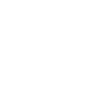 Bijlagen : A-kaart - BEPERKT VERBLIJFGeldigheidsduur stemt overeen met de duur van het gemachtigde/toegelaten verblijfB-kaart - ONBEPERKT VERBLIJF5 jaarK-kaart - VESTIGING10 jaarL-kaart - LANGDURIG INGEZETENE - EU10 jaarEU - InschrijvingMaximaal 5 jaarEU+ - Duurzaam verblijf10 jaarF - Familieleden EU (art. 10 RICHTLIJN 2004/38/EG)Maximaal 5 jaarF+ - Familieleden EU (art. 10 RICHTLIJN 2004/38/EG)10 jaarH-kaart - EUROPESE BLAUWE KAARTTussen 1 en 4 jaar, afhankelijk van de afgeleverde machtigingM-kaart ARTIKEL 50 EUV 5 jaar voor een niet-duurzaam verblijf10 jaar voor een duurzaam verblijfN-kaart ARTIKEL 50 EUV - GRENSARBEIDER 5 jaarVERBLIJF VAN BEPERKTE DUUR A-Kaart Hooggekwalificeerde werknemer die geen burger van de Europese Unie is.H-kaartVERBLIJF VAN ONBEPERKTE DUUR B-Kaart VESTIGING K-kaart LANGDURIG INGEZETENEL-kaart ARTIKEL 50 EUV M-kaartARTIKEL 50 EUV - GRENSARBEIDER N-kaartFAMILIELEDEN EU ART. 10 RICHTLIJN 2004/38/EGF-kaartFAMILIELEDEN EU ART. 20 RICHTLIJN 2004/38/EGF+-kaartInschrijving ART. 8 RICHTLIJN 2004/38/EG EU-kaart Duurzaam verblijf ART. 19 RICHTLIJN 2004/38/EG EU+-kaart